Lucy Ann (Terrell) CallJuly 3, 1921 – June 15, 1988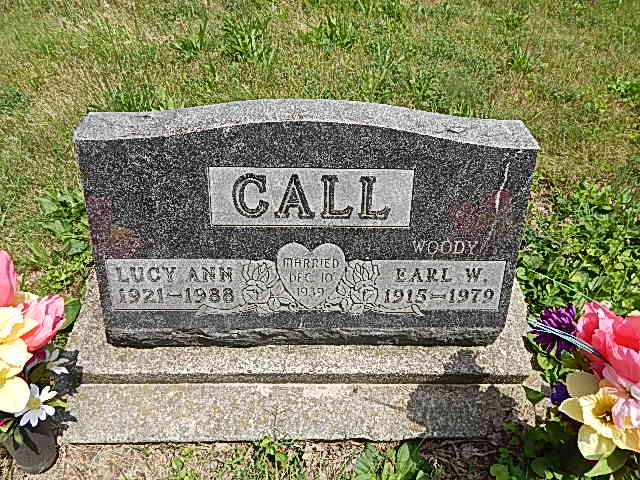 
   Lucy Ann Call, 66, 1109 Bollman St., a former resident of 515 St. Mary's St. for 40 years and well-known in local bowling circles, was found dead Wednesday evening at her residence. 
   She retired in 1983 from Fort Wayne GE after 12 years of service. In recent years, she had been employed at the Rheinlander and also did volunteer work in food distribution for the needy of Adams County. 
   She was inducted into the Decatur Local Women's Bowling Association (DLWBA) Hall of Fame last March. She served as secretary-treasurer of the organization from 1962 through 1971 and was secretary of the Town and Country League for many years. In 1969-1970, she rolled season highs of 269 and 658. 
   She was a member of the Women of the Moose, American Legion Auxiliary, and the Eagles Lodge of Albion. 
   Born in Wells County on July 3, 1921, she was the daughter of Earl and Edith Osborne-Terrell, and was married December 10, 1939, to Earl W. (Woody) Call; he died August 17, 1979. 
   Survivors include three sons, Vernon Call, Ossian; Von Call, Willshire, O.; James Call, Decatur; a sister, Mrs. Lillian Morris, of near Bluffton; a brother, Harris Terrell, of near Bluffton; nine grandchildren; and two great-grandchildren. One brother, Von Terrell, is deceased. 
   Services will be held at 10:30 a.m. Saturday at Zwick-Sefton & Jahn Funeral Home, Rev. Emmit Cox officiating. Burial will be in Shady Cemetery. Friends may call at the funeral home from 1-5 and 7-9 p.m. Friday. Women of the Moose services will be held at 7 p.m. Friday. Memorials are to the Decatur Women's Bowling Association or the Decatur Young Adult Bowling Association. Decatur Daily Democrat, Adams County, IN; Thursday, June 16, 1988  
